A Header Text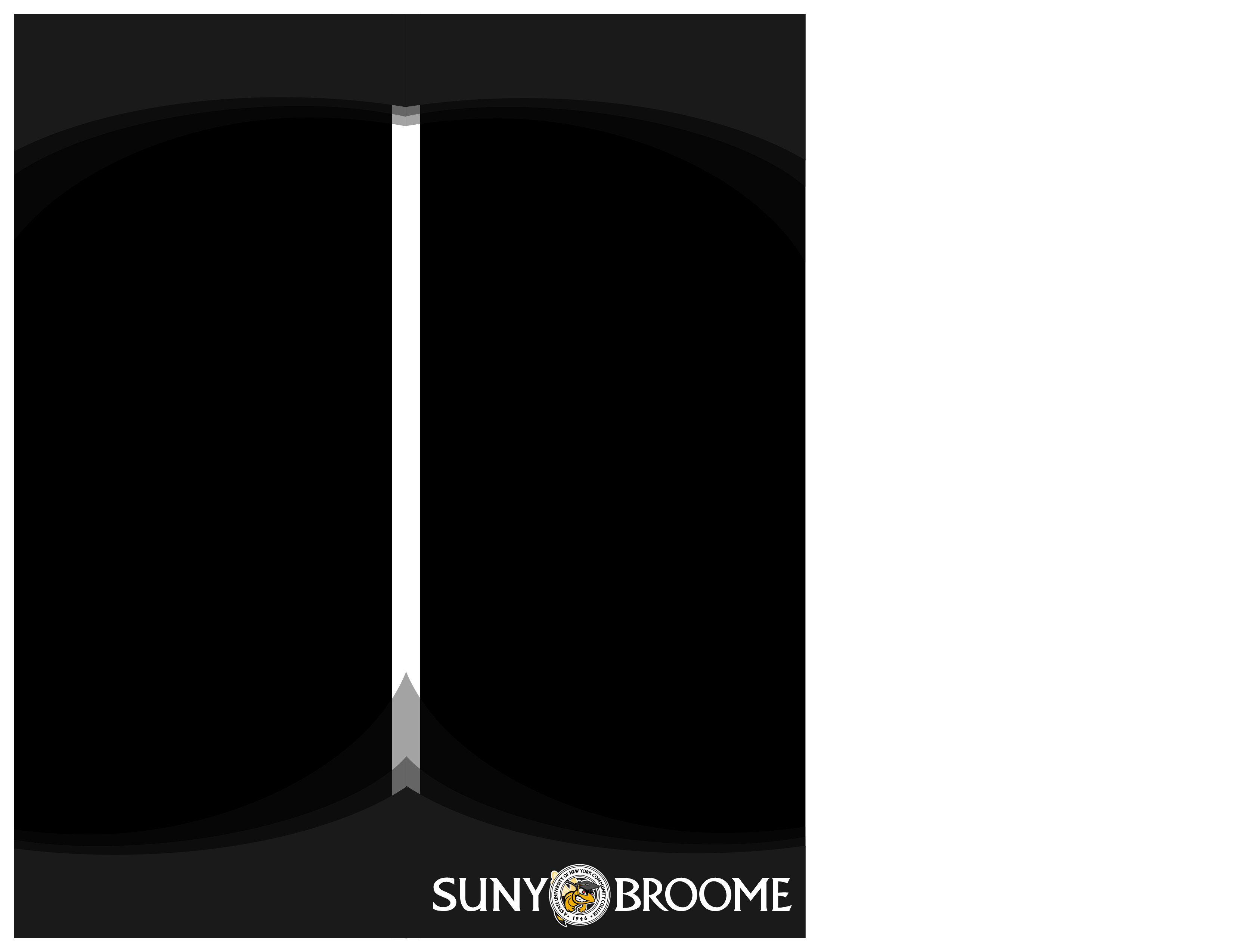 Subheader TextLorem ipsum dolor sit amet, consectetur adipiscing elit. Donec eu urna at odio vulputate laoreet. Quisque fermentum congue vehicula. Etiam tempor erat felis, ut bibendum odio tempor ut. Integer libero massa, egestas ac tortor commodo, pretium mollis eros. Etiam non enim pharetra, faucibus felis in, tincidunt eros. Aenean elementum tincidunt nunc, sed consectetur eros scelerisque nec. Vestibulum quis tellus ligula. Integer tristique tellus nibh, non semper tortor adipiscing id. Ut non orci ullamcorper, scelerisque lorem eu, iaculis ipsum. Sed leo est, congue sed nisl tincidunt, vehicula facilisis tortor. Nam sagittis, justo vel hendrerit luctus, dolor arcu vestibulum purus, viverra placerat sem magna ut libero. Vivamus sodales lacus eu leo lobortis consequat vitae. 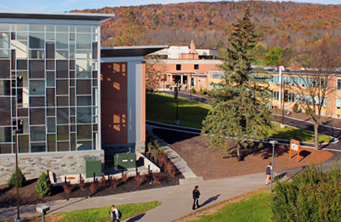 Mauris bibendum porta nulla non sagittis. Sed consectetur vitae augue vitae dignissim. Morbi blandit, velit non egestas tincidunt, est tortor commodo lacus, ut tincidunt quam risus quis ante. Mauris hendrerit elit eu massa.Nam sagittis, justo vel hendrerit luctus.A Header Text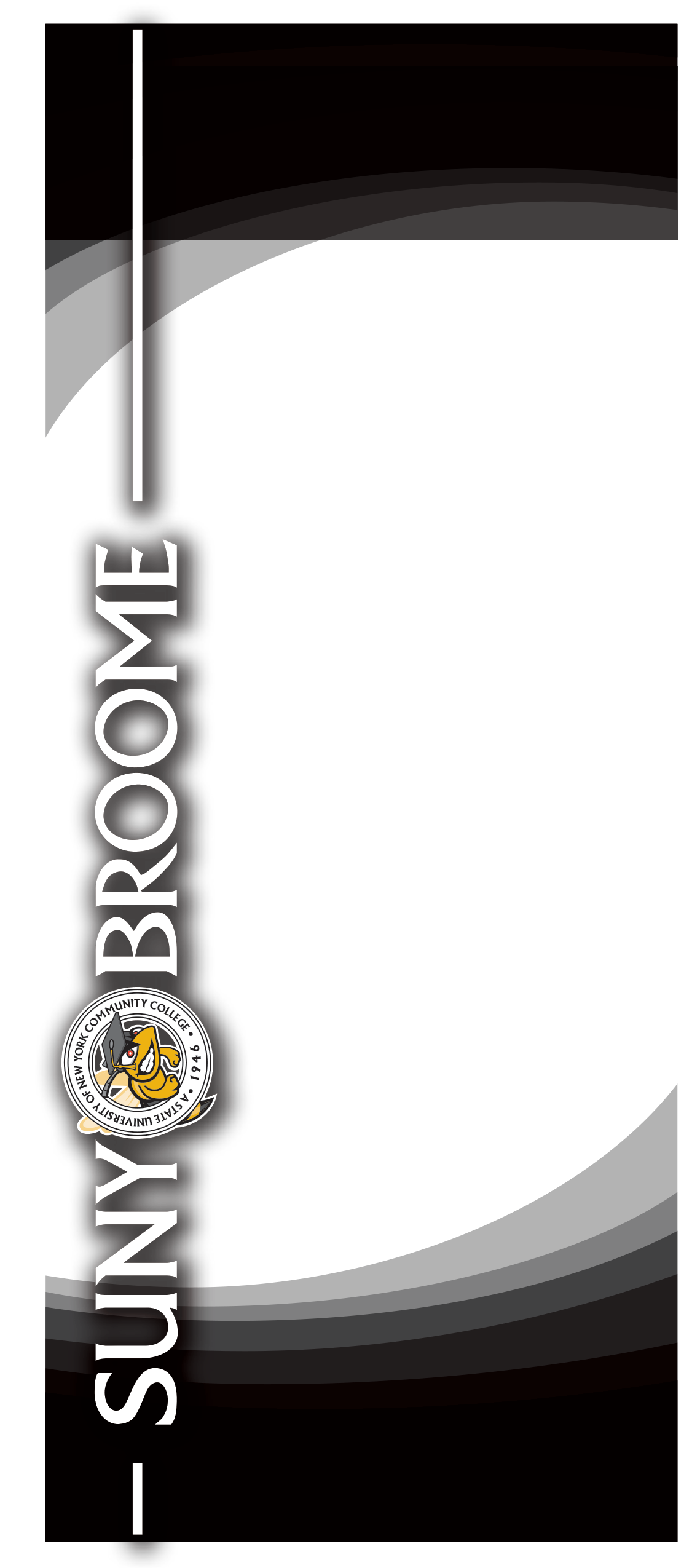 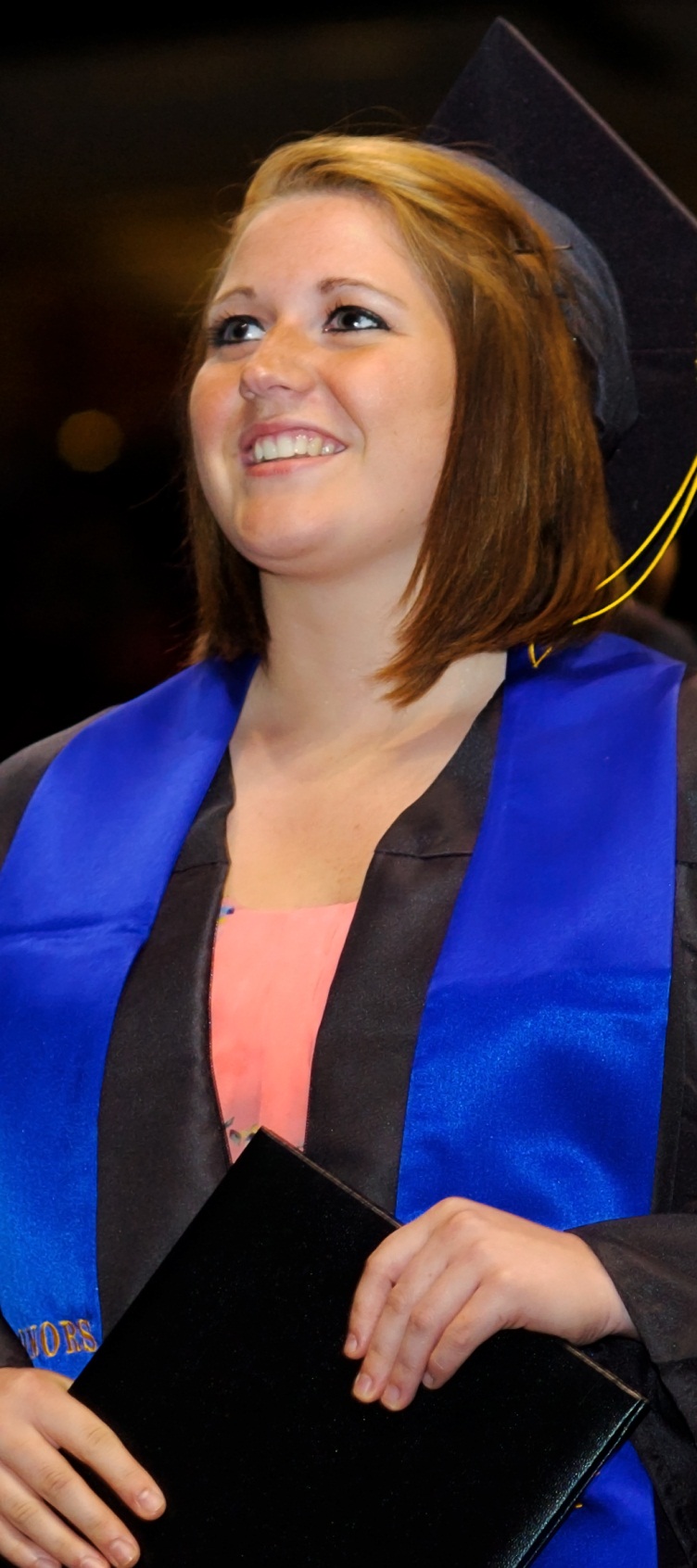 Nulla facilisi. Morbi tristique quam diam, vitae imperdiet tellus eleifend vitae. Nunc convallis purus augue, vel venenatis sem mattis ac. Morbi elementum porttitor scelerisque. Aliquam eros ligula, consectetur vitae wsapien non, vehicula consequat sem. Curabitur quam elit, lacinia sit amet sagittis ac, mollis quis metus. Nulla sit amet lectus nisi. Duis vehicula venenatis orci id tempor. Nam quis pellentesque nunc. In tincidunt aliquet arcu, ut varius quam tincidunt vel. Nulla tincidunt adipiscing blandit. 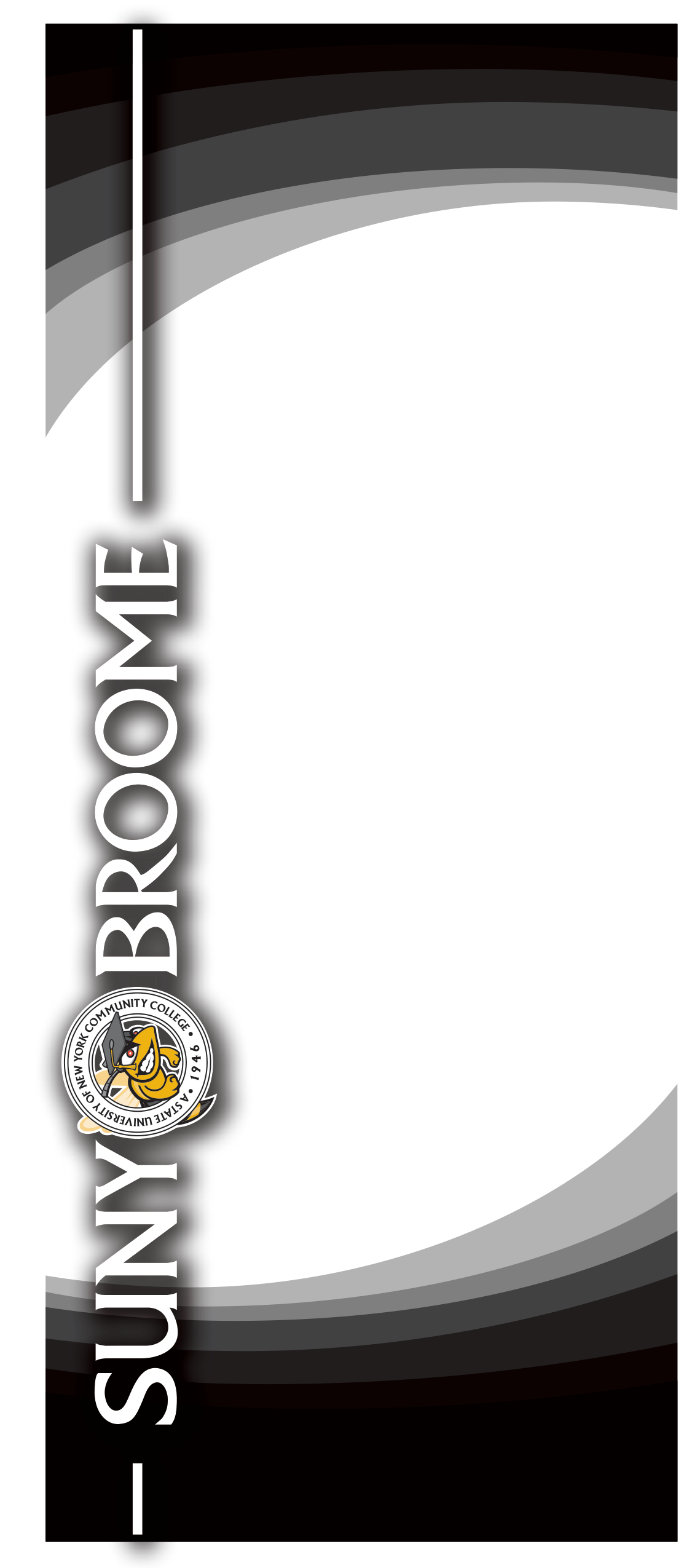 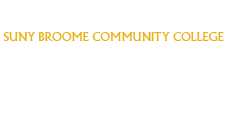 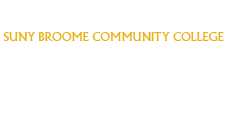 Subheader Text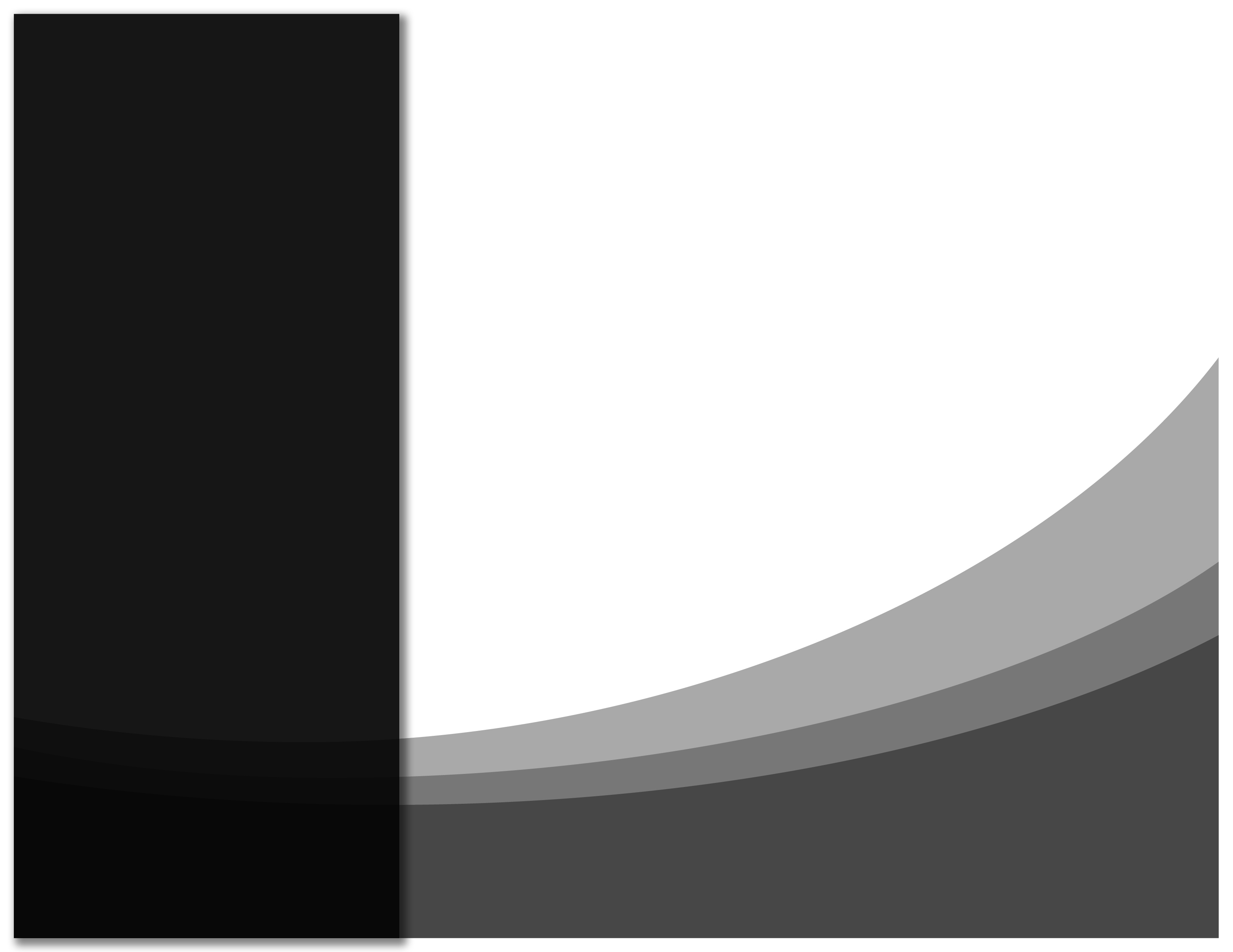 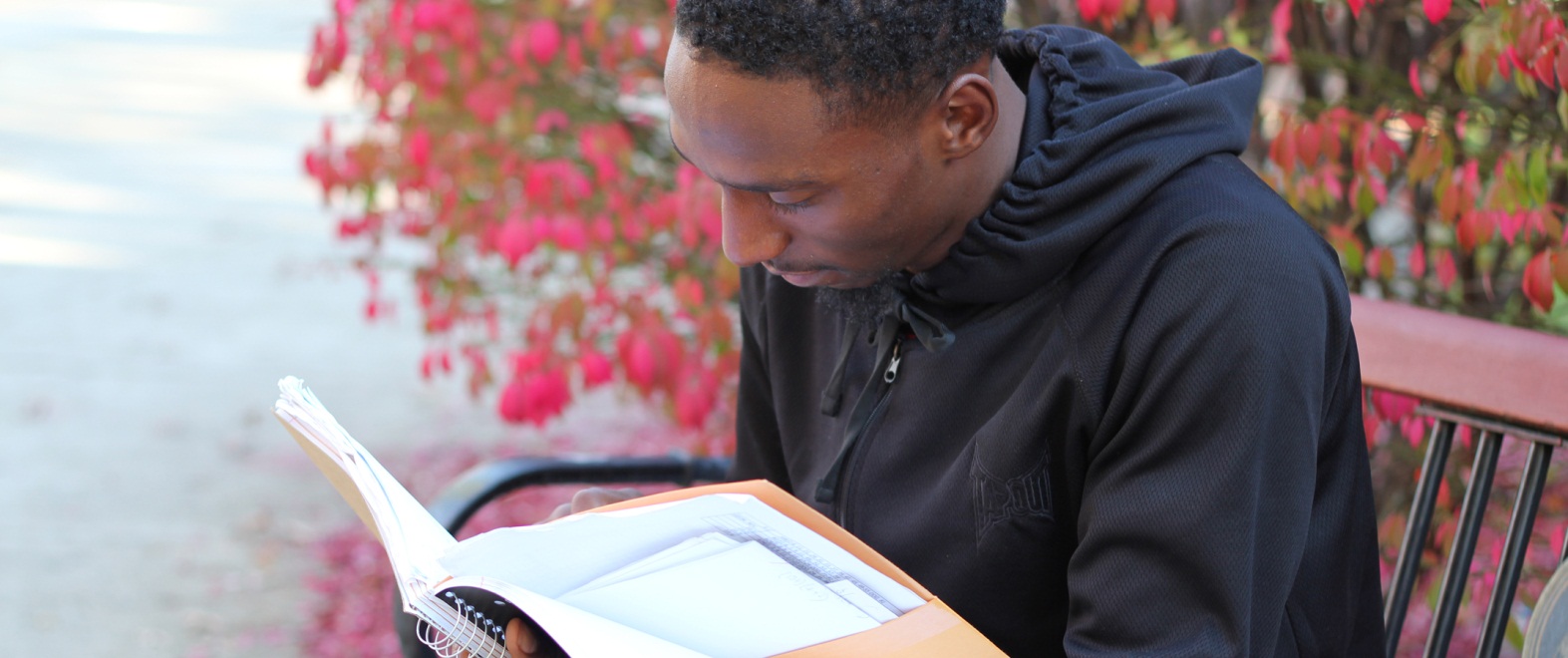 Lorem ipsum dolor sit amet, consectetur adipiscing elit. Donec eu urna at odio vulputate laoreet. Quisque fermentum congue vehicula. Etiam tempor erat felis, ut bibendum odio tempor ut. Integer libero massa, egestas ac tortor commodo, pretium mollis eros. Etiam non enim pharetra, faucibus felis in, tincidunt eros. Aenean elementum tincidunt nunc, sed consectetur eros scelerisque nec. Vestibulum quis tellus ligula. Integer tristique tellus nibh, non semper tortor adipiscing id. Ut non orci ullamcorper, scelerisque lorem eu, iaculis ipsum. Sed leo est, congue sed nisl tincidunt, vehicula facilisis tortor. Nam sagittis, justo vel hendrerit luctus, dolor arcu vestibulum purus, viverra placerat sem magna ut libero.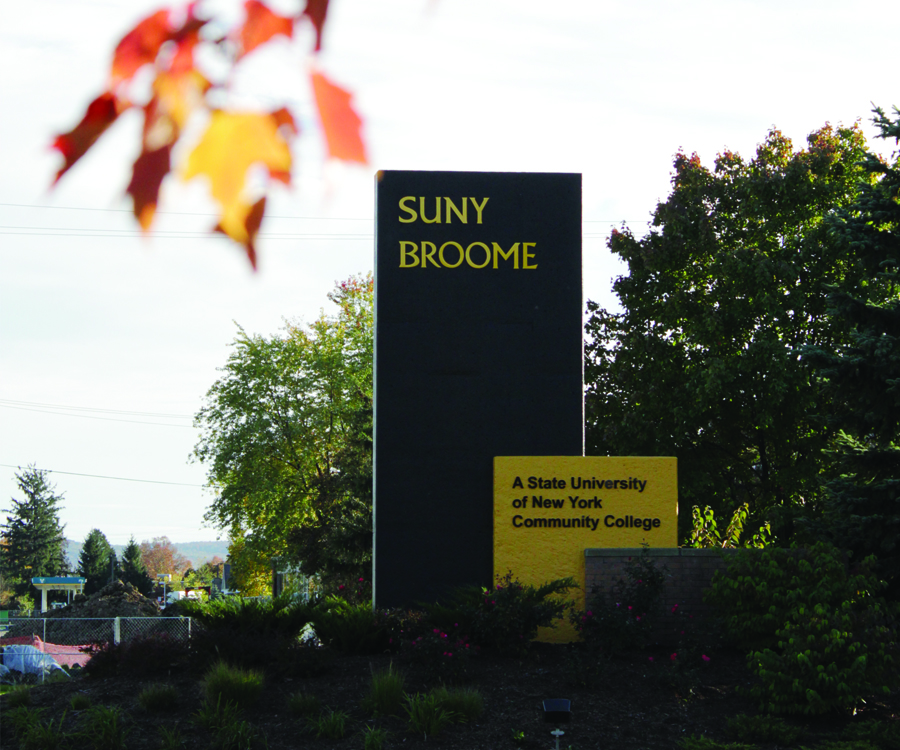 Vestibulum quis tellus ligula. Integer tristique tellus nibh, non semper tortor adipiscing id. Ut non orci ullamcorper, scelerisque lorem eu, iaculis ipsum. Sed leo est, congue sed nisl tincidunt, vehicula facilisis tortor. Nam sagittis, justo vel hendrerit luctus, dolor arcu vestibulum purus, viverra placerat sem magna ut libero. Vivamus sodales lacus eu leo lobortis sequat vitae. A Header Text
Dolor arcu vestibulum purus, viverra placerat sem magna ut libero. Vivamus sodales lacus eu leo lobortis. Vestibulum quis tellus ligula. Ut non orci ullamcorper, scelerisque lorem eu, iaculis ipsum.  Nam sagittis, justo vel hendrerit luctus, dolor arcu vestibulum purus. Ut non orci ullamcorper, scelerisque lorem eu, iaculis ipsum.Integer tristique tellus nibh, non semper tortor adipiscing id. Ut non orci ullamcorper, scelerisque lorem eu, iaculis ipsum. Sed leo est, congue sed nisl tincidunt, vehicula facilisis tortor. Nam sagittis, justo vel hendrerit luctus, dolor arcu vestibulum purus, viverra placerat sem magna ut libero. Vivamus sodales lacus eu leo lobortis consequat vitae. Nam sagittis, justo vel hendrerit luctus, dolor arcu vestibulum purus.